УВАЖАЕМЫЕ ПАССАЖИРЫ!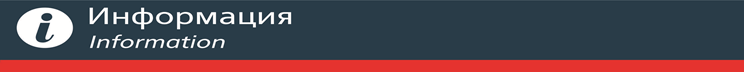 Для организации перевозки детей в детский оздоровительный лагерь «Гагарина» внесены изменения в график движения пригородных поездов 5 июля и 1 августа № 6437 Уфа – Раевка,                       25 июля и 21 августа  № 6452 Раевка – Уфа	                                  Время московское5 июля, 1 августа5 июля, 1 августа5 июля, 1 августа25 июля, 21 августа25 июля, 21 августа25 июля, 21 августа№ 6437 Уфа – Раевка№ 6437 Уфа – Раевка№ 6437 Уфа – Раевкастанция№ 6456 Раевка – Уфа№ 6456 Раевка – Уфа№ 6456 Раевка – УфаприбстоянкаотпрстанцияприбстоянкаОтпр07:26Уфа14:1807:290,507:29,5Правая Белая14:120,514:12,507:330,507:33,5Левая Белая14:08,50,514:0907:40107:45Дема13:59514:0407:51107:521606 Км13:49113:5007:540,507:55Авдон13:460,513:46,507:580,507:58,51601 Км13:42,50,513:4308:01108:02Юматово13:38113:3908:04,50,508:05Санаторная13:34,50,513:3508:08508:13Пионерская13:26,5513:31,508:16,50,508:171589 Км13:22,50,513:2308:20108:21Алкино13:021813:2008:23,50,508:241584 Км12:590,512:59,508:260,508:26,51582 Км12:56,50,512:5708:29108:30Тукран12:530,512:53,508:36108:37Чишмы 112:44112:4508:420,508:42,51568 Км12:38,50,512:3908:45,50,508:461564 Км12:350,512:35,508:500,508:50,5Удряк12:300,512:30,508:53,50,508:541556 Км12:26,50,512:2708:59109:00Шингак Куль12:20112:2109:02,50,509:031546 Км12:170,512:17,509:080,509:08,51539 Км12:120,512:12,509:110,509:11,5Казангул12:090,512:09,509:14,50,509:151533 Км12:05,50,512:0609:18,50,509:191528 Км12:01,50,512:0209:22109:23Давлеканово11:57111:5809:27,50,509:281520 Км11:51,50,511:5209:30,50,509:31Тюлянь11:48111:4909:34,50,509:351513 Км11:440,511:4,509:42Раевка11:37